Jackson County Sheriff’s Office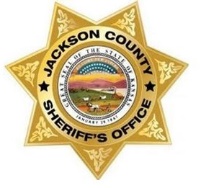 Missing Person For Over 6 MonthsName: Joan M. Rebar 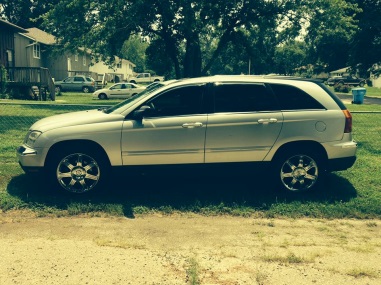 Alias: Joanie                                                           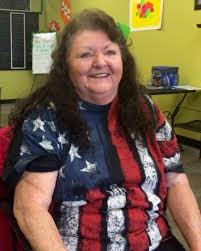 Description              Sex:---------------------------- FemaleRace:-------------------------- Native AmericanAge:---------------------------- 71-years-oldHeight:-------------------------506Weight-------------------------230Eyes: -------------------------- BlueHair: --------------------------- BrownSkin tone: ---------------------Medium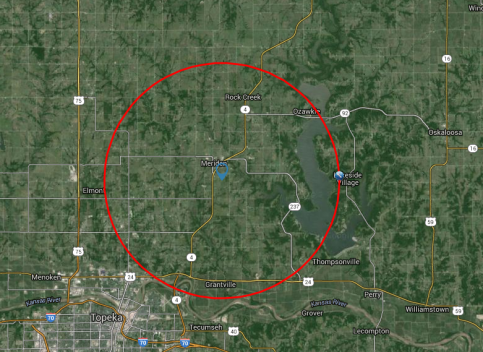 Missing Person: Joan Rebar                                                                    Joan RebarLast seen: At the VFW post in Meriden, Kansas after 1 am on Saturday Sept. 26th, 2015.Rebar may have been on her way back to her residenceon the Potawatomi Reservation in Jackson County, Ks.Rebar had been driving her silver 2005 Chrysler Pacificabearing Kansas disabled tag 71664.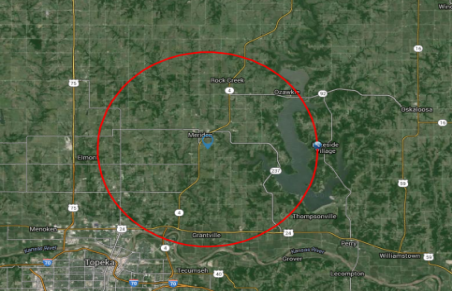 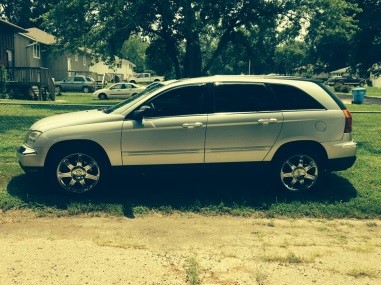           2005 Chrysler Pacifica                               Last known location of Rebar’s phoneREWARD: A reward is being issued for information that leads to the location of or circumstances that led to the disappearance of Joan Rebar.  Contact: The Jackson County Sheriff’s Office, 210 US Hwy 75, Holton, Kansas 66436 or call 785-364-2251 or the Potawatomi Tribal Police at 785-966-3024. A multi-jurisdictional task force has been established to investigate the disappearance of Joan Rebar.  NOTICE: If whereabouts known, contact the nearest law enforcement agency. Have a tip? E-mail tim.morse@jasoks.org   For more information, see the JASO website: www.jasoks.org